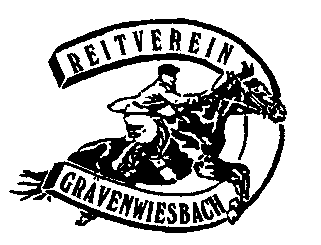 Reitverein Grävenwiesbach e. V.	gegr. 1928 in Naunstadt__________________________________________________________________________________________Anmeldung zur 1. Hunderallye in GrävenwiesbachAm Samstag, den 11. September ab 10.00 UhrHiermit melde ich mich verbindlich zur 1. Hunderallye in Grävenwiesbach an. 
(per E Mail an shaniatwain-jennifer@web.de )
Ich versichere, dass der teilnehmende Hund Haftpflicht versichert, gesund und geimpft ist. Die Teilnahmebedingungen habe ich gelesen und werde mich entsprechend verhalten.Die Teilnahmegebühr von 10 Euro werde ich am Tag der Veranstaltung in bar entrichten. Name/Vorname __________________________________________      Alter___________Straße/Hausnummer _________________________________________________________      PLZ/Wohnort ______________________________________________________________      Telefon ___________________________ E Mail __________________________________      Name des Hundes ___________________________________________________________      Rasse des Hundes ________________________________   Alter des Hundes ___________Letzte gültige Impfung _______________________________________________________________________________________________________Unterschrift (Teilnehmer, bzw. Erziehungsberechtigter)Teilnahmebedingungen:Es besteht zu jeder Zeit Leinenpflicht der Hunde. Die Hinterlassenschaften der Hunde sind zu entfernen. Teilnehmer unter 14 Jahren  nur in Begleitung eines Volljährigen. Der Reitverein Grävenwiesbach  übernimmt keine Haftung. Besitzer haften für Ihre Hunde. Die Teilnahme geschieht auf eigene Gefahr.Die Hunde dürfen nicht misshandelt werden, Bestrafungen, Würge- oder Stachelhalsbänder sind untersagt.Die Uhrzeit wann an diesem Tag euer Start ist, bekommt Ihr per E Mail zugeschickt.Bringt ganz viel Spaß und gute Laune mit!